Праздничные шествия 1 мая1 мая МБДОУ «Д/с №12» как и вся страна, будет отмечать государственный Праздник Весны и Труда. Общегородская праздничная программа пройдет на площади в 12 часов.    Этот праздник знаком старшему поколению, как Международный День солидарности трудящихся всех стран, молодое поколение мало знает об этом празднике, и тем не менее с удовольствием вместе с бабушками, дедушками, папами и мамами в едином строю выходят на праздничную демонстрацию.Лозунги ZA Мир! ZAТруд! ZAМай! Не потеряли своей актуальности.Неспокойно в мире, и мы с вами осуждаем действия противников, которые настроены на подрыв мирного сосуществование всех народов Земного шара.Мы в эти дни, продолжая лучшие традиции трудового народа, благодарим всех, кто своим каждодневным трудом приносит пользу, укрепляет и преумножает экономическую мощь нашего государства.И, конечно, мы все с нетерпением ждали приближения самого замечательного времени года- Весны! Весной преображается все в природе, преображаемся и мы с вами. Мы желаем всем хорошего праздничного настроения, успехов в труде, семейного благополучия и Мира во всем мире! С праздником, дорогие друзья!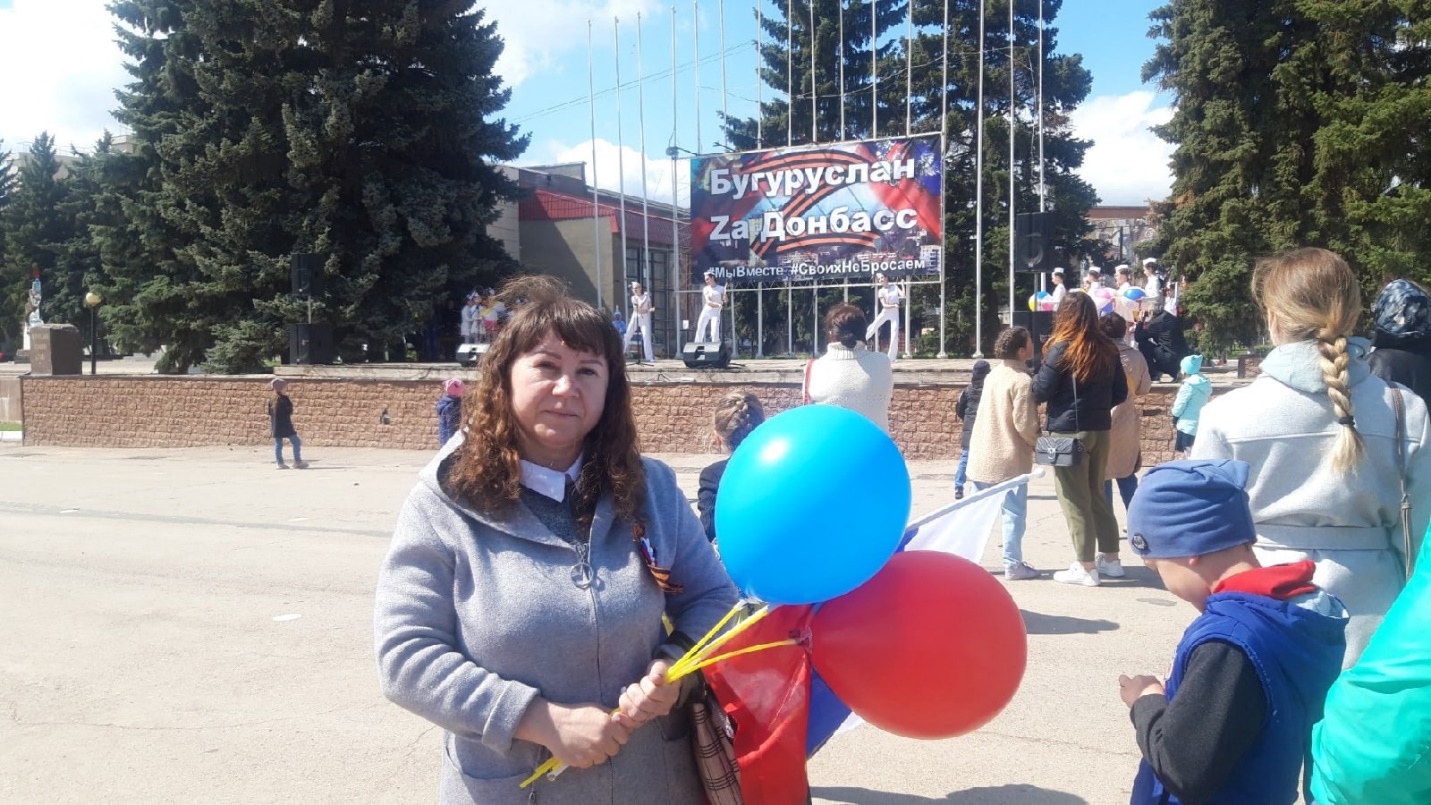 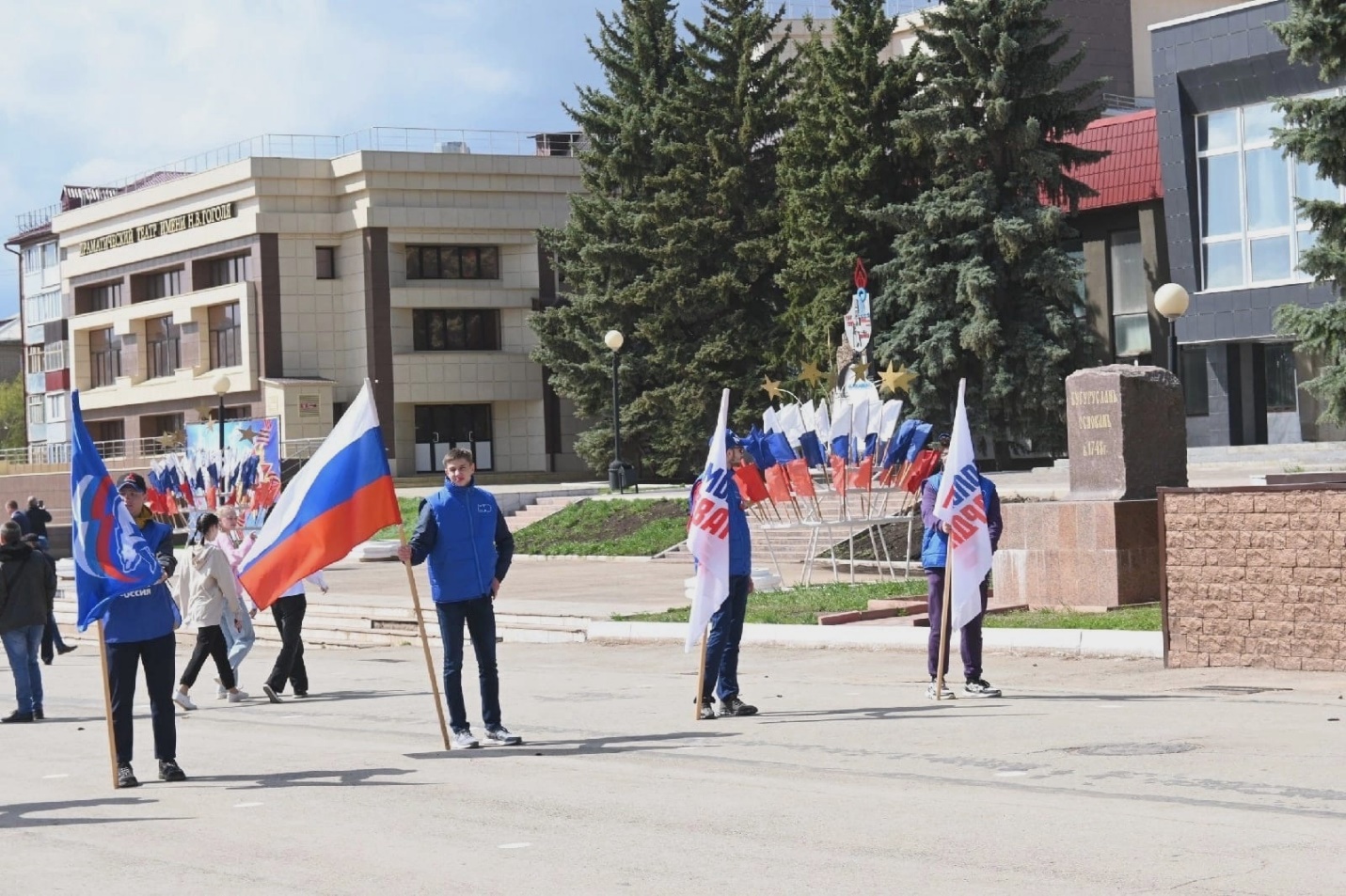 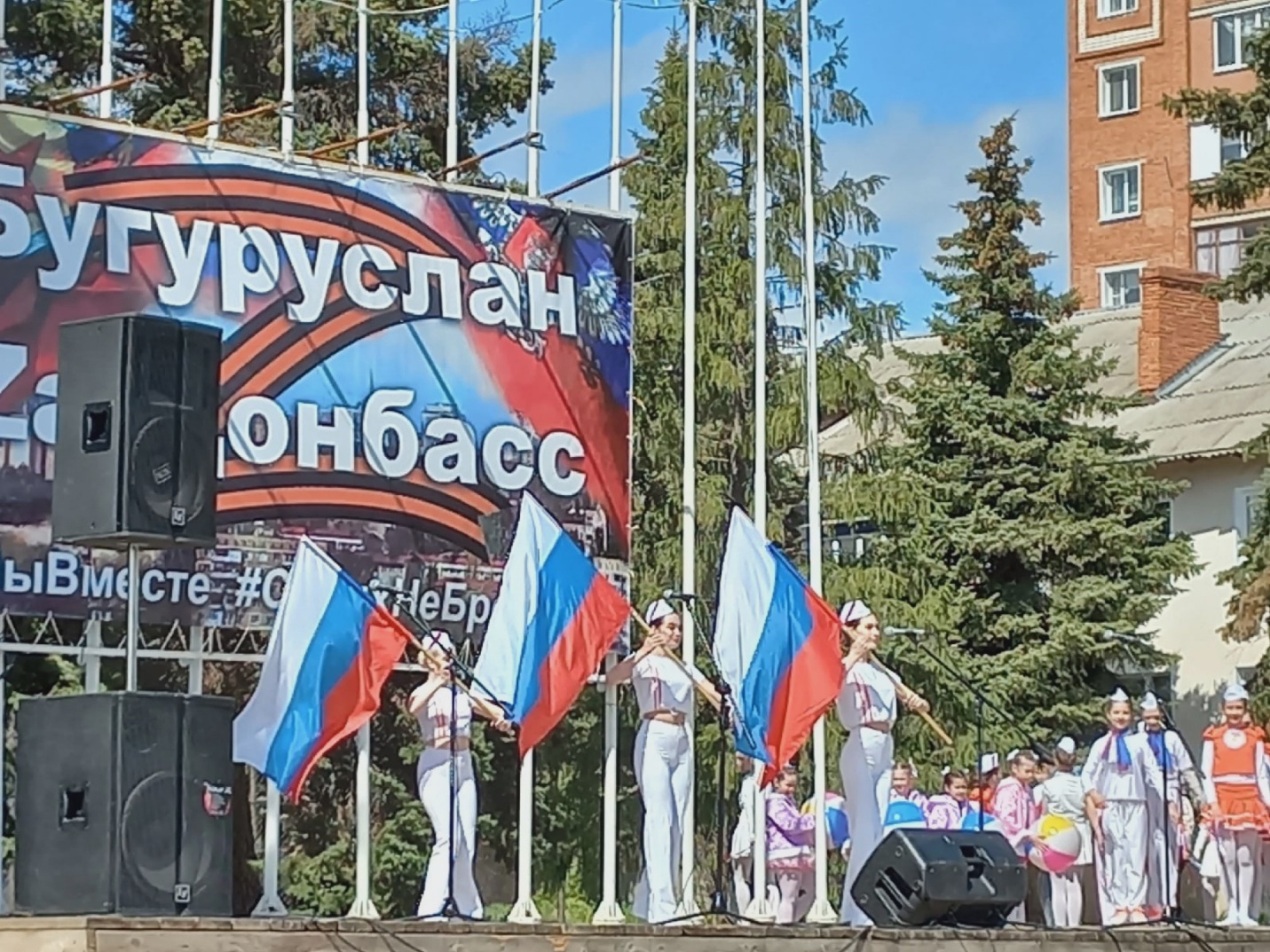 